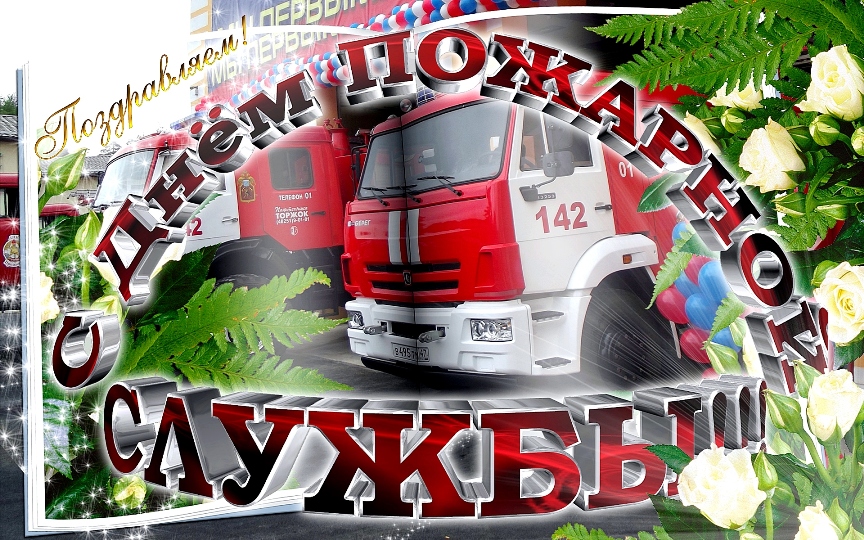 С днем пожарной охраны! Мы благодарим  Вас за  мужество и отвагу,Желаем  вам  иметь холодный ум и твердую  руку, Умения,  смелости и удачи! Крепкого здоровья!